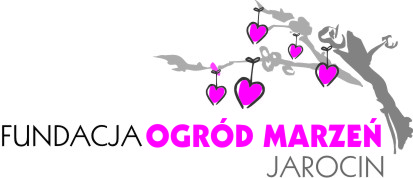 ……………………………... miejscowość, data Zgoda na przetwarzanie danych osobowych Imię i nazwisko……………………………………………………………….Adres………………………………………………………………………… Ja, niżej podpisany/-a …………………………………………………………………………., (imię i nazwisko)wyrażam zgodę na przetwarzanie moich danych osobowych obejmujących imię, nazwisko, adres zamieszkania, numer telefonu zgodnie z ustawą z dnia 29 sierpnia 1997 r. o ochronie danych osobowych (t.j. Dz. U. 2002, Nr 101, poz. 926 z późn. zm.) dla celów realizacji przez Fundację „Ogród Marzeń” zbiórki publicznej na rzecz podopiecznego…………………………………………………………………………………     ( imię i nazwisko podopiecznego Fundacji)Administratorem danych osobowych w rozumieniu ww. ustawy jest Fundacja „Ogród Marzeń” z siedzibą w Jarocinie, ul. Kasprzaka 1a, 63-200 Jarocin Zostałem/-am poinformowany/-a, iż zgoda na przetwarzanie moich danych osobowych jest dobrowolna, a także o przysługującym mi prawie dostępu do moich danych osobowych i ich poprawiania. ………………………………………………. podpis składającego oświadczenie